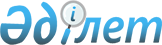 О выделении средств из резерва Правительства Республики КазахстанПостановление Правительства Республики Казахстан от 28 ноября 2009 года № 1948

      В соответствии с Законом Республики Казахстан от 4 декабря 2008 года "О республиканском бюджете на 2009-2011 годы", постановлением Правительства Республики Казахстан от 26 февраля 2009 года № 220 "Об утверждении Правил исполнения бюджета и его кассового обслуживания", в целях обеспечения стабильности экономической ситуации Правительство Республики Казахстан ПОСТАНОВЛЯЕТ:



      1. Выделить Министерству юстиции Республики Казахстан из резерва Правительства Республики Казахстан, предусмотренного в республиканском бюджете на 2009 год на неотложные затраты, денежные средства в сумме, эквивалентной 3286139 (три миллиона двести восемьдесят шесть тысяч сто тридцать девять) долларам США, по рыночному курсу обмена валют на день выдачи для оплаты услуг компании "Reed Smith, LLP" (Лондон, Соединенное Королевство Великобритании и Северной Ирландии) по представлению интересов Республики Казахстан по имеющимся арбитражным разбирательствам.



      2. Министерству финансов Республики Казахстан обеспечить контроль за использованием выделенных средств.



      3. Настоящее постановление вводится в действие со дня подписания.      Премьер-Министр

      Республики Казахстан                       К. Масимов
					© 2012. РГП на ПХВ «Институт законодательства и правовой информации Республики Казахстан» Министерства юстиции Республики Казахстан
				